MYSTICAL MOROCCODec 25 – Jan 4, 2018Day 1		26 Dec				WELCOME TO MOROCCO!VIBE:	Welcome to Fes!  After a quick 20min transfer you’ll be at the hotel. Unpack your bags  for 3 glorious nights & check out your cool riad.EAT:		Cocktails + Traditional Moroccan Dinner at our riadSNOOZE:	Fes, Morocco  http://riadfesmaya.com or similar 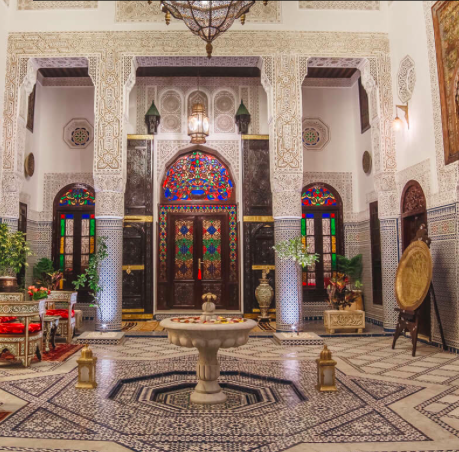 MYSTICAL MOROCCODec 25 – Jan 4, 2018Day 2		27 Dec					MINT. SPICES. MEDINA.VIBE:	Wake up to French mint tea and a delicious breakfast.  Our private guide is taking us deep into the labyrinth of the Fes-el-Bali medina. We’ll shop, learn & see the incredible, 1000yr old tannery.  There are no cars allowed today but you will need to watch out for donkey carts.EAT:		Street Food. Local Food. Moroccan Food. SNOOZE:	Fes, Morocco  http://riadfesmaya.com or similar 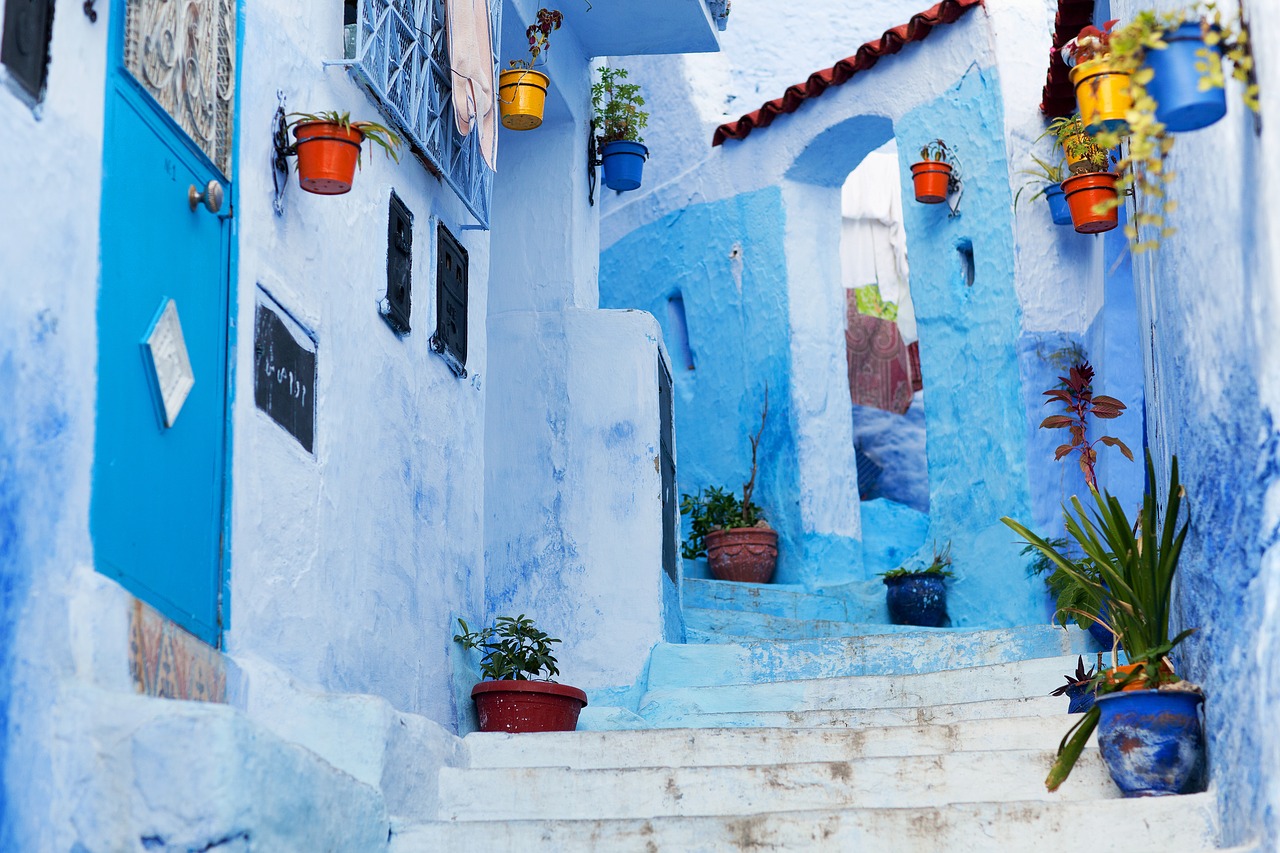 Day 3		28 Dec				CHEFCHAOUEN – BLUE CITYVIBE:	Today is our Fes Free Day! What’s that?  Feel free to stroll the medina and shop, join a cooking class, get a massage or take a bus to Chefchaouen, the Blue City.  EAT:	 Group Dinner + Show & TellSNOOZE:	Fes riadMYSTICAL MOROCCODec 25 – Jan 4, 2018Day 4		29 Dec				FLYING INTO THE DESERTVIBE:	After a leisurely breakfast, we’ll pack our bags and head to Rabat, the capital of Morocco. This bustling city is on the Atlantic Ocean & full of life. In the evening, fasten your seatbelts we’re flying from Casablanca to the Sahara desert!EAT:	 Food on the fly! Simple dinner in fun locationSNOOZE:	Gites Palmeraie   http://www.danslapalmeraie.comFUN FACT:  Gites Palmeraie is a rarity. It’s located in a desert oasis and is owned by a Morocan family.  The accommodations are simple but full of love & kindness.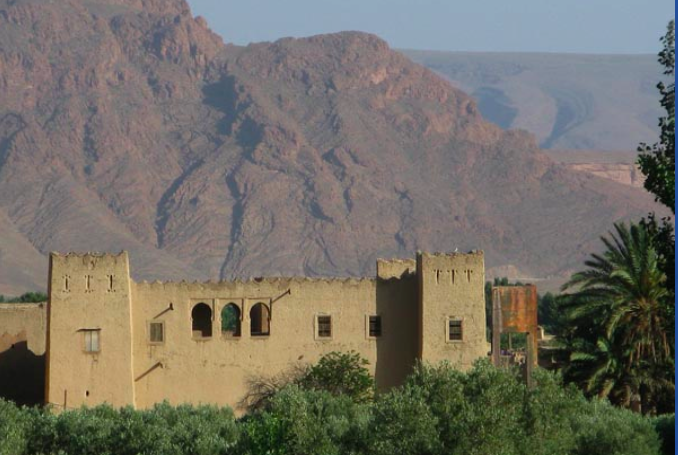 MYSTICAL MOROCCODec 25 – Jan 4, 2018Day 5		30 Dec				A REAL DESERT OASISVIBE: 	Get ready to meet the locals, dine in ksar and learn about the countryside culture. We’re traveling on a different mode of transportation and learning how to dance like a Bedouin.EAT:	 Learn the art of coucous with local women.SNOOZE:	Gites Palmaire    http://www.danslapalmeraie.com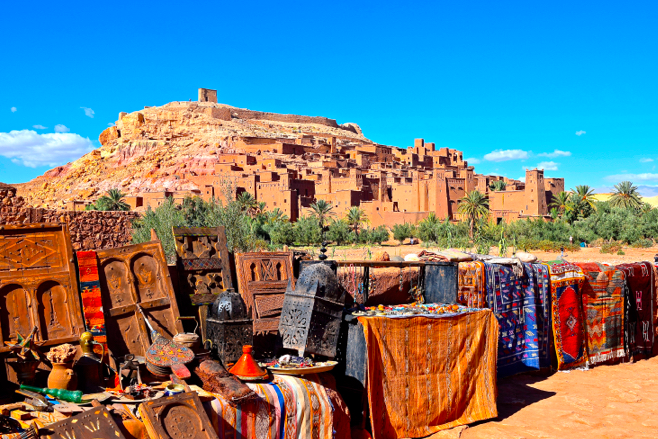 FUN FACT:  This day has been arranged by the owner & manager of our “gites”. They’d like to introduce to local families and teach us about their culture.MYSTICAL MOROCCODec 25 – Jan 4, 2018Day 6		31 Dec			NEW YEARS EVE CELEBRATION!VIBE:	This morning we’re getting intimate with artisans & finding fossils. We’ll visit a souk ksar and head into the heart of the desert. We’ve got a big day planned so get ready to play!EAT:	 New Years Eve Moroccan Feast. Music. Dance. Celebrate!SNOOZE:	Sahara Desert Glamping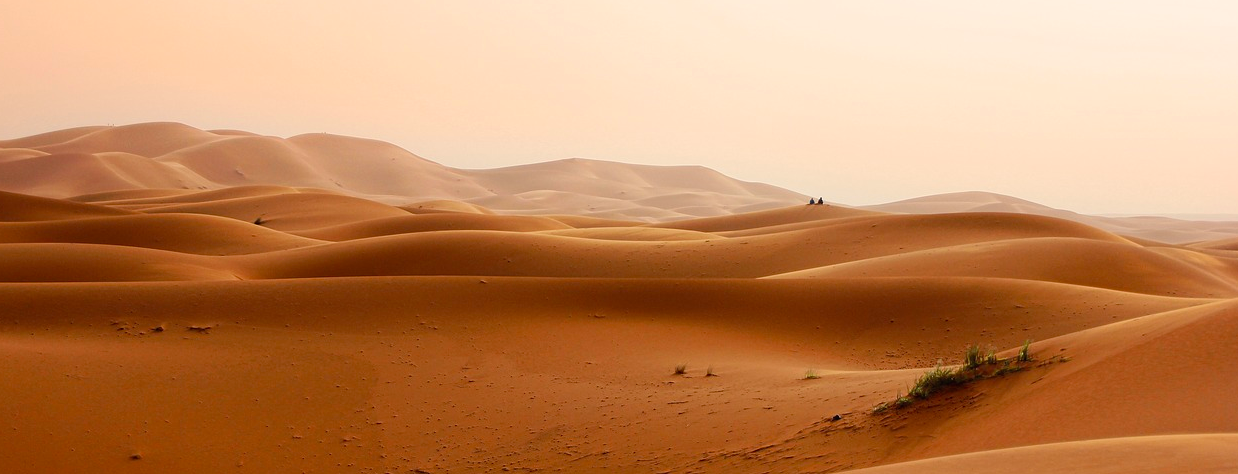 Day 7		1 Jan					        THE  SPIRITUAL SAHARAVIBE	 Party until the sun comes up and our beatufiul Bedouin hosts will take us to see a stunning sunrise.  We’ll tour the dunes via camels or 4x4’sEAT:	 Lunch with a nomadic family. Traditional Berber dinner at our ecolodge. Fresh veggies from the garden.SNOOZE:	Dar Lorkam     http://www.skoura.com.fr/eng/index.phpFUN FACT:  Our private, ecolodge is located in a rare grove of 30,000 palm trees. MYSTICAL MOROCCODec 25 – Jan 4, 2018Day 8		2 Jan							DESERT TO CITYVIBE:	After breakfast, we’re headed to Marrakech. The afternoon will be a private city tour with a local.EAT:		Moroccan Wines + Private Dinner at our DarSNOOZE:	http://www.darlallafdila.com     FUN FACT: Dar l’alla fdila was once the entertainment home of a sultan. It was also a secret hideaway of actress Josephine Baker.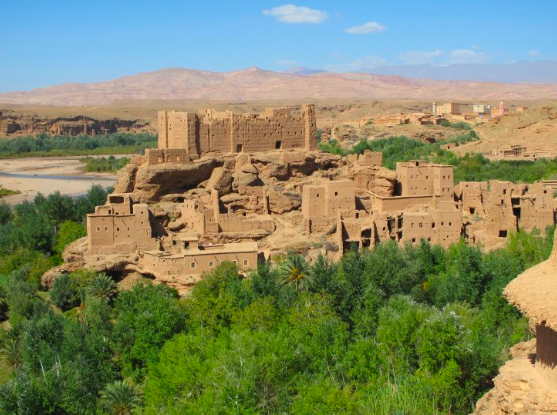 Day 9		3 Jan					MAGICAL MARRAKECHVIBE:	Experience the incredible souks and markets of Marrakech. Shop for spices, rugs, lamps and even uncover a snake charmer. In the afternoon take time to relax & enjoy a hammam.EAT:	Cocktails + Group DinnerSNOOZE:	http://www.darlallafdila.com     MYSTICAL MOROCCODec 25 – Jan 4, 2018Day 10		4 Jan					MOROCCO to USAVIBE:	Savor a cup of fresh mint tea, handmade pastries and fresh fruit before transferring to the airport. For anyone departing in the afternoon we’ll head out to do some food tasting.EAT:	Breakfast at our private darSNOOZE:	Grab your blankie and get cozy up in the sky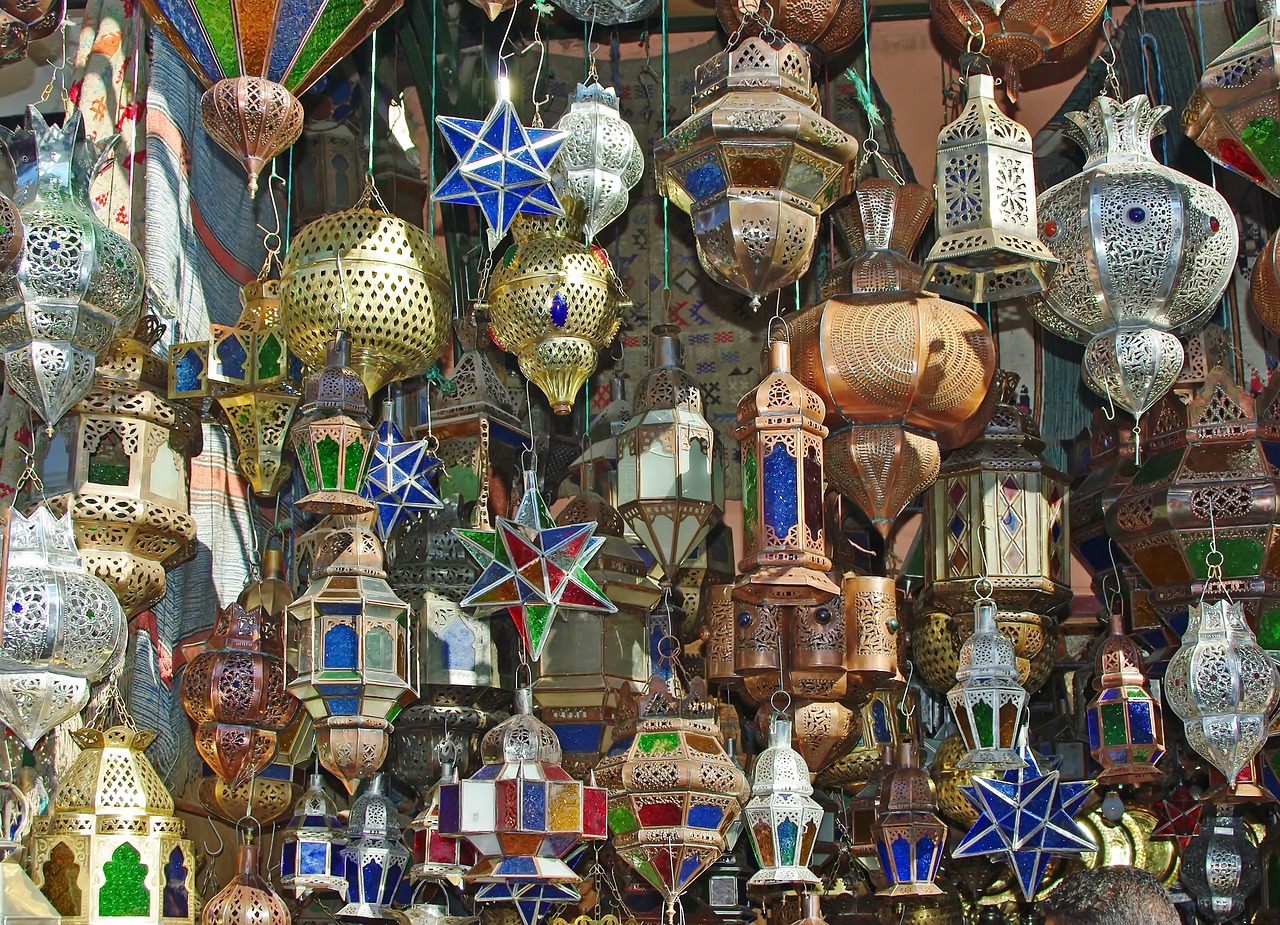 